GULBENES NOVADA PAŠVALDĪBAS DOMES LĒMUMSGulbenēPar iekšējā normatīvā akta “Noteikumi par minimālo bērnu skaitu Gulbenes novada pašvaldības izglītības iestāžu pirmsskolas izglītības grupās un pirmsskolas izglītības grupu skaita noteikšanu izglītības iestādēs” izdošanuIzvērtējot esošo situāciju Gulbenes novada pašvaldības pirmsskolas izglītības grupu piepildījumā un grupu skaitā katrā izglītības iestādē saistībā ar efektīvu finanšu resursu izlietojumu kvalitatīva pirmsskolas izglītības pakalpojuma nodrošināšanā Gulbenes novada pašvaldības dibinātajās izglītības iestādēs, ir nepieciešams noteikt kārtību pirmsskolas izglītības grupu skaita noteikšanai katrā izglītības iestādē un vienotu pieeju grupu piepildījumam pilsētas un  pagasta teritorijā esošajās izglītības iestādēs.Līdz ar to Gulbenes novada Izglītības pārvalde ir izstrādājusi un virza apstiprināšanai Gulbenes novada pašvaldības domei jaunu noteikumu “Noteikumi par minimālo bērnu skaitu Gulbenes novada pašvaldības izglītības iestāžu pirmsskolas izglītības grupās un pirmsskolas izglītības grupu skaita noteikšanu izglītības iestādēs” projektu, kurā noteikts minimālais bērnu skaits Gulbenes novada pašvaldības izglītības iestāžu pirmsskolas izglītības grupās un pirmsskolas izglītības grupu skaita noteikšanas kārtība izglītības iestādēs.Ņemot vērā augstāk minēto un pamatojoties uz Pašvaldību likuma 4.panta pirmās daļas 4.punktu, kas nosaka, ka viena no pašvaldības autonomajām funkcijām ir gādāt par iedzīvotāju izglītību, tostarp nodrošināt iespēju iegūt obligāto izglītību un gādāt par pirmsskolas izglītības, vidējās izglītības, profesionālās ievirzes izglītības, interešu izglītības un pieaugušo izglītības pieejamību, Vispārējās izglītības likuma 26.panta pirmo daļu, kas nosaka, ka pašvaldību vispārējās pirmsskolas izglītības iestādēs izglītojamos uzņem izglītības iestādes dibinātāja noteiktajā kārtībā, ievērojot Izglītības likuma un citu likumu noteikumus, Gulbenes novada pašvaldības domes 2023.gada 27.aprīļa saistošo noteikumu Nr.2 “Par pirmsskolas vecuma bērnu reģistrācijas, uzņemšanas un atskaitīšanas kārtību Gulbenes novada pašvaldības izglītības iestādēs, kuras īsteno pirmsskolas izglītības programmas” 30.punktu, kas nosaka, ka minimālo bērnu skaitu Iestādes grupās nosaka Pašvaldība, un Gulbenes novada pašvaldības domes Izglītības, kultūras un sporta jautājumu komitejas ieteikumu, atklāti balsojot: ar 13 balsīm "Par" (Ainārs Brezinskis, Aivars Circens, Anatolijs Savickis, Andis Caunītis, Atis Jencītis, Daumants Dreiškens, Guna Pūcīte, Guna Švika, Ivars Kupčs, Lāsma Gabdulļina, Mudīte Motivāne, Normunds Audzišs, Normunds Mazūrs), "Pret" – 1 (Intars Liepiņš), "Atturas" – nav, "Nepiedalās" – nav, Gulbenes novada pašvaldības dome NOLEMJ:IZDOT iekšējo normatīvo aktu “Noteikumi par minimālo bērnu skaitu Gulbenes novada pašvaldības izglītības iestāžu pirmsskolas izglītības grupās un pirmsskolas izglītības grupu skaita noteikšanu izglītības iestādēs” (pielikumā).Gulbenes novada pašvaldības domes priekšsēdētājs				         A.CaunītisPielikums Gulbenes novada pašvaldības domes 2024.gada 28.marta lēmumam Nr. GND/2024/112NOTEIKUMI2024.gada 28.martā					Nr. GND/IEK/2024/9Noteikumi par minimālo bērnu skaitu Gulbenes novada pašvaldības izglītības iestāžu pirmsskolas izglītības grupās un pirmsskolas izglītības grupu skaita noteikšanu izglītības iestādēsIzdoti saskaņā ar Vispārējās izglītības likuma 26.panta pirmo daļuI. Vispārīgie jautājumiNoteikumi nosaka minimālo bērnu skaitu Gulbenes novada pašvaldības izglītības iestāžu pirmsskolas izglītības grupās un pirmsskolas izglītības grupu skaita noteikšanas kārtību izglītības iestādēs. Ja objektīvu apstākļu dēļ (higiēnas prasību ievērošana, neparedzētas bērnu skaita izmaiņas u.c.) izglītības iestāde nevar ievērot šos noteikumus, tās vadītājs rakstiski informē Gulbenes novada Izglītības pārvaldi par nepieciešamību un iespējām samazināt bērnu skaitu pirmsskolas izglītības grupā. Gulbenes novada Izglītības pārvalde objektīvi izvērtē apstākļus un sagatavo atzinumu par bērnu skaita samazināšanu pirmsskolas izglītības grupā un to iesniedz Gulbenes novada pašvaldības izpilddirektoram. Pirmsskolas izglītības programmas izglītības iestādēs finansē no Gulbenes novada pašvaldības un valsts budžeta.II. Bērnu skaits pirmsskolas izglītības grupāPirmsskolas izglītības grupu primāri komplektē ar vienā kalendāra gadā dzimušiem bērniem.Minimālais vienā kalendāra gadā dzimušo bērnu skaits pirmsskolas izglītības grupā:vecumā no 1 līdz 2 gadiem - 14;vecumā no 2 līdz 3 gadiem - 16;vecumā no 3 līdz 4 gadiem - 18;vecumā no 4 līdz 5 gadiem -18;vecumā no 5 līdz 6 gadiem - 18;vecumā no 6 līdz 7 gadiem - 18.Ja izglītības iestādē bērnu skaits nav pietiekams, lai nokomplektētu šo noteikumu 
5.punktā minētās grupas, izglītības iestāde komplektē grupas, kurās ir dažādos kalendāra gados dzimuši bērni, nodrošinot šādu minimālo bērnu skaitu grupā:divos kalendāra gados dzimuši bērni - 16;trīs un vairāk kalendāra gados dzimuši bērni- 14.Pirmsskolas izglītības grupu kā vienīgo attiecīgajā Gulbenes novada pašvaldības pagasta teritorijā var atvērt ar ne mazāk kā 10 pirmsskolas izglītības vecuma bērniem.Speciālās pirmsskolas izglītības programmas apguvei bērnu uzņem pedagoģiski medicīniskās komisijas atzinumā ieteiktajā programmā. Vienā pirmsskolas izglītības grupā iekļaujamo bērnu skaitu izglītības iestādes vadītājs nosaka atbilstoši ārējiem normatīvajiem aktiem.III. Pirmsskolas izglītības grupu skaits izglītības iestādēPirmsskolas izglītības grupu skaitu izglītības iestādē nākamajam mācību gadam, pamatojoties uz izglītības iestādē uzņemto bērnu skaitu un Valsts izglītības informācijas sistēmā rindā reģistrēto bērnu skaitu, nosaka ar Gulbenes novada pašvaldības izpilddirektora rīkojumu, kas tiek izdots līdz kārtējā gada 15.jūnijam.IV. Noslēguma jautājumiAtzīt par spēku zaudējušiem Gulbenes novada pašvaldības domes 2016.gada 25.augusta noteikumus Nr.6 “Noteikumi par minimālo izglītojamo skaitu Gulbenes novada izglītības iestāžu pirmsskolas grupās” (protokols Nr.12, 6.§).Noteikumi stājas spēkā 2024.gada 1.jūnijā.Gulbenes novada pašvaldības domes priekšsēdētājs				         A.Caunītis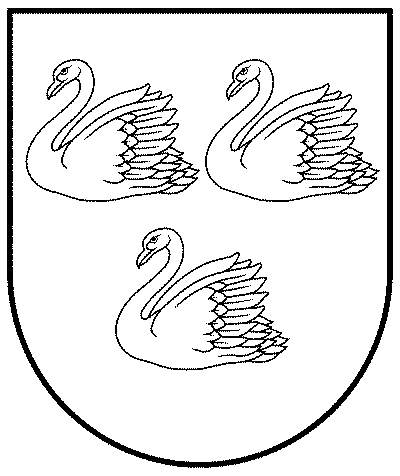 GULBENES NOVADA PAŠVALDĪBAReģ.Nr.90009116327Ābeļu iela 2, Gulbene, Gulbenes nov., LV-4401Tālrunis 64497710, mob.26595362, e-pasts; dome@gulbene.lv, www.gulbene.lv2024.gada 28.martā    Nr. GND/2024/112        (protokols Nr.8; 4.p)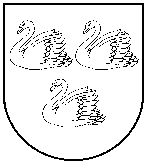 GULBENES NOVADA PAŠVALDĪBAGULBENES NOVADA PAŠVALDĪBAGULBENES NOVADA PAŠVALDĪBAReģ. Nr. 90009116327Reģ. Nr. 90009116327Reģ. Nr. 90009116327Ābeļu iela 2, Gulbene, Gulbenes nov., LV-4401Ābeļu iela 2, Gulbene, Gulbenes nov., LV-4401Ābeļu iela 2, Gulbene, Gulbenes nov., LV-4401Tālrunis 64497710, mob.26595362, e-pasts: dome@gulbene.lv, www.gulbene.lvGulbenēTālrunis 64497710, mob.26595362, e-pasts: dome@gulbene.lv, www.gulbene.lvGulbenēTālrunis 64497710, mob.26595362, e-pasts: dome@gulbene.lv, www.gulbene.lvGulbenē